Naima MoualiPresident of the Aurum Helix Group2950 NW 29th Ave
Portland, Multnomah County 97210
Oregon, USAUnited_chambers@firemail.de Naima Mouali, Multnomah County 97210, Oregon, USAHis Excellency Prime Minister Benjamin NetanyahuPrime Minister's Office
3 Kaplan St. Hakirya
Jerusalem 91950Antwerpen, Wednesday 13 December 2017Subject: Memorial Tourism and Financial Investigation of the Holocaust  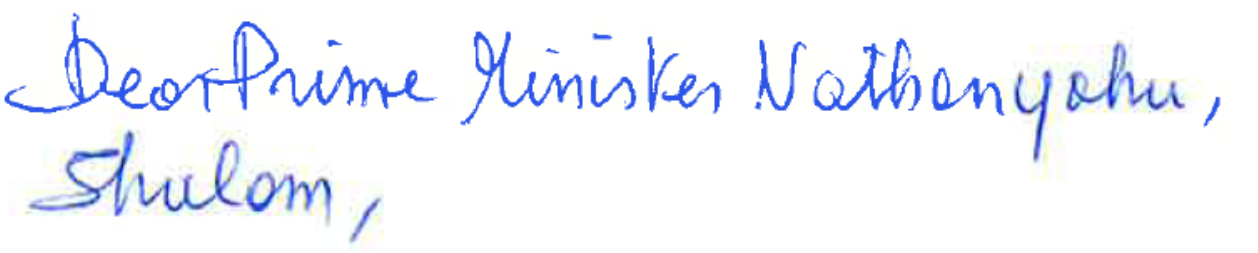 My respect to the all the Jewish victims of the terror attacks and wars, this year and in the past. My thoughts also go to all the Arabs who fall as victims on what is supposed to be the land of milk and honey for all the believers. Last month, I have been following the ceremony of the Armistice all over Europe, and also in Belgium. The amount of foreign soldiers who died in this country would impress people more if the reason for the battles were known.  That is what the whole world wants to know as well as what the Holocaust in this part of the world was all about.  The reasons for the war is not the invasion of the so-called Germans, but something else, and I am on a world tour with Allah Ghaleb to find out what caused World Wars I and II.  The curiosity of what it was or still is, is what will make the tourism in a city like Antwerp thrive particularly as a diamond center.  I will come back to this subject later in the letter.Your Excellency, is your country also a victim of unscrupulous tourism, like the one in Morocco ?  Are your citizens also plagued by HIV and cancer ?  I am asking the question as I have been following with great interest the World Travel Market London (WTM) through the international press.  While we were thinking that the world travel market was saturated and engendering bankruptcies of the airlines, it seems that everything is yet to start in many countries.   I am convinced of this after an in-depth examination of a case concerning human traffic, under the form of unscrupulous slavery of foreign students in the European hotel sector.  In 2005, I found students from Thailand working as slaves at NH Brussels Airport Hotel in Diegem.  They came to Belgium through the Erasmus program of the European Union.   I have published the shocking results on Allah Ghaleb website dedicated to the gathering of the intelligence about the Enemy.  I will be alerting the local and the International Criminal Court.  It is going to be an important month for my hosting country, with all these revelations.  One of the revelations is that the Lehman Brothers bank lent money to some Belgian hotel developers. Given an extensive NH Hotel infrastructure in Spain, which is a country which depends on tourism, I will use this as an example of a twisted tourism business case seen from a financial viewpoint (where do the revenues go ?) which we should investigate in partnership with the universities.  It is important for the future entrepreneurs to know what went wrong with the travel and tourism industry, before making changes, in order to never go back to how it was and still is, right now.
Your Excellency will agree with me that reshaping the international tourism sector is about asserting that it benefits the local economy first, everywhere.  The degree of benefits should be determined by the local laws in every country, while keeping a margin for foreign holdings to participate.  I wonder which country would resist making income themselves first from the tourism on their territories.  I am also very curious from where the protests will come, when all the countries decide a new tourism law.  We need to rid the world of what I refer to as the Jaffa-configuration.  The new configuration requires a whole new set of agreements. Allow me, Your Excellency President Netanyahu  to provide you with an outline of the very first step in the new direction : It involves reviewing the Bretton-Woods agreement to match the contemporary economic realities in a world which is rapidly transforming, and to agree on universal business standards for tourism, like the Trump standards or like the Disneyland standards.  Please read my letter about this to His Royal Highness Prince Alwaleed bin Talal, the major shareholder of the Walt Disney Company.Fairness should be central to the global travel and tourism sectorTourism is dIversity, and our plan is to source for the potentials in the creative local migrant community in Belgium, in which the people currently depend massively on social aid, which leads to frustration and to violent extremism.  People get radicalized when their human rights are constantly violated throughout their young lives. You will find a very brief overview of the activities related to the immigrants for which we need a mansion.I have the honor to share with Your Excellency a real estate plan to buy a mansion in Antwerp Diamond City.  It is lovely and inside it looks like a mini Savoy Hotel.  You can view all the photos on the incubator website.In this context, let me refer Your Excellency to a mail which I addressed to Dr Amine Matta from Lebanon, who is a potential investor and a victim of conspiracies in Belgium, probably just like Lehman Brothers and all their clients.In that message, I outline the plan to found a non-profit organization to prepare the Diamond Life Tower.  I provisionally call the non profit organization Center for Moroccan International Alliances (CMIA).  It is not exclusively for defending the interests of the Moroccan diaspora living in Belgium, but for defending the interests of all the immigrants and the defenseless including the locals.  I am informing regularly all the associations of Moroccans living abroad (MRE) of our intentions by newsletter.  The center will be headed by representatives of the great religions on which Islam is built.  This includes Judaism. However, my steps for purchasing the above real estate are delayed for unclear reasons by the seller, and I am discussing the issue  with the Mayor of Antwerp His Excellency Bart De Wever in a letter of Sunday 12 November 2017. I believe that Antwerp is an excellent place for hosting the Diamond Life Tower and the related tourism which revolves essentially around the historic monuments of World Wars I and II. There is always a small chance that my initiative to purchase the mansion was influenced by a Belgian politician perhaps with a mandate in businesses and with real estate interests, as this is very much the case in Belgium. It should be a freedom to be an entrepreneur or a politician with a holding company for as long as one is capable of separating business from politics. The slavery of foreign Erasmus students at the NH Brussels Airport hotel, which I explained further above,  outlines the incapacity to separate business and politics.  I mean, you don’t issue identity cards to people for employing them as slaves, but that is what the ex-Mayor of Zaventem Mr Francis Vermeiren, has been doing.In Belgium, however, many politicians hold mandates in non-profit organizations, such as the CMIA that I am suggesting to create with Dr Amine Matta.  My initiative might have triggered once again a competition from an unknown source, and a delay for us.  For thirty years, I have been the victim of racketeering in this way by the politicians and by their helpers who instead of thinking out the plans by themselves, they do whatever they can to steal my plans, often before I get the chance to do something about it.  When I found a mansion, they want that mansion.  When I involve the Moroccan migrants, they want the Moroccan migrants for themselves.  I sent a letter to His Excellency Jean Claude Juncker, the President of the European Commission in which I showcase how they use any possible model only to get hold of funds, with the eventual intention to finance hypermodern wars and impute the whole of this to “Israel”. You cannot imagine how a lot of people believe that.  They also solicit the same investment sources like the ones that I solicited, just to hijack the funds, or they run with the plans to the World Bank (which is their own).  I have the honor to supply a report named “Tearing Down the infoDev Empire”, in which I denounce that they have exported to several countries my plan to create a global network of incubators.  It is the same like creating Diamond Life Towers everywhere, before we start.It turns out that they were also using my plans for improving the personal image of somebody to get him or her employed in big companies like Procter & Gamble who launched Head & Shoulders with mint.  This happened during the time when I was awaiting answers from the Moroccan Minister of Economy for Anaccell Force, a oil-based scalp lotion which boosts the hair growth.They also use the plans for winning the ballots or for getting closer to the power of decision concerning the public funds, and for embezzling the government as much as possible, particularly when the plans are related to job-creation, like the one for Molenbeek.  I think this is how one Belgian politician succeeded in becoming an important man at the OECD, using statements from the Cooperative Exchange Network & Electronic Business Platform document. The unfairness is endemic in Belgium as many prefer to exploit a person in a weaker position, such as an immigrant for moving upward, instead of working in partnership with the entrepreneurs. Many are fundamentally against the principle of job-creation, because this stands in the way of the very jobs which they want for a particular target group.  It is the prostitution-slavery, which they need for their massive hotel infrastructures in the world.  As a victim of human traffic myself, I am reporting the incident with the mansion to the police to open an investigation to know if there was anybody manoeuvring in the dark.  This is the second time that I am approaching a mayor in the context of a major transformational project.  The first time was in 2006, when I wrote to Philippe Moureau, the former mayor of Molenbeek, to create a free trade zone in his municipality where the immigrants can work on projects that are outsourced to this zone. I never received an answer. This is the zone today where ISIS fighters are coming from.The subsequent violent anger and rage which my plan engendered, of helping the Moroccans get a job is unimaginable, Your Excellency.  They mock the Moroccans and the Islamic way of life in Belgium.  They mock with our cleansing rituals, and nobody in the government of Morocco was aware of all this, not even the ambassador of Morocco in Brussels and the Chaabi Bank director, who thinks that we are simply not up to standards for living in Europe or just not good enough as people.  Morocco was signing almost every year enormous trade deals with Belgium between 400 000 and 800 000 million Euro, and this while Morocco was a poor B+ country, and receiving each year between 80 and 100 million Euro of development aid from Belgium. That was the only way in which Morocco was working, which explains the poverty.  I have tried to stop those kind of deals with letters to His Excellency Ambassador Samir Addahre.  Morocco was probably unwittingly funding Islamic State and the Polisario front, in the very end.Belgium is known for never being the first in anything and for not being in pace with the developments in all the neighboring countries, because of this type of hijacking of the projects and the funds. It is the reason why I solicited the Kingdom of Morocco starting from in 2004, for helping to protect the plans for innovation by the Moroccans and the other ethnic minorities in Belgium.  We cannot continue to tolerate forever that our future is being hijacked and used by people who despise us fundamentally, and to allow them to say with this, that they are better than us ?   In what manner ?It can be that they are superior and the best in everything, by all means, but they will have to be that without relying on the human beings and the resources of another country.  If they hate the Moroccans and the Muslims, and history shows that they do, they should not seek to have sex or marry with people from this group, but from their own superior category of humankind.  They also have to think of plans of their own.  Only when they do this, they can call themselves better and I will give them lots of credit for that.  But I have witnessed extreme forms of unfairness in this country, that they won’t convince me ever of their humanity.  When it comes to me and my plans or the wealth of the whole of Morocco, what will definitely help to speed up the process for buying the mansion and for building the Diamond Life Tower is the firing of His Excellency André Azoulay, the advisor to the King of Morocco.  He is the man who forwards the correspondence for the Kingdom of Morocco to His Excellency Francis Vermeiren, the ex-mayor of Zaventem.  I am exposing this in the letter to His Excellency Jean-Claude Juncker. When the crook who works in the Palace in Morocco gets fired, I guarantee that everything will be possible for Morocco and for all the Moroccans. That is why I am encouraging the examination by the police of any maneuver in the dark, which could run up to either of these men.In the meantime, while the setbacks continue in Belgium, and where the interferences are likely never-ending, most probably due to a mental illness which is yet to be discovered, and which - just like the cancer - requires a research by an international team of recognized psychiatric doctors, I decided to kickstart a copy of the Diamond Life Tower in another existing world diamond center to allow everyone to spread their wealth.  I'm thinking of the Emirates, Zimbabwe and South Africa. That is what the non-profit organization will realize.The other role which I will attribute to the Diamond Life Tower is the building of New Morocco, from Tangiers to Laguirra.  Please direct me further if you wish a tower in the places that Your Excellency is thinking of.Your Excellency President Netanyahu, I am seeking the financial support of the Jewish people to help in developing a strong interest in Belgium through the Diamond Life Tower and to help in the purchase of the mansion.   For giving a meaning to your support, allow me to suggest to dedicate your contribution in honor of the Victims of the Holocaust.  The Holocaust will be examined from a different perspective and as part of the program “From Mawazine to Panama Papers” with the universities, the Moroccan associations abroad (MRE), and other research institutions, in partnership with the public administrations such as the police, the Justice system and the public health authorities,The aim of the program is to raise the awareness of hostile economics and finance, with well-documented cases and to advise the lawmakers of ruinous economic practices, in order to achieve better global trade agreements between all the nations.  While conflicts will always be part of life, Peace and fair play shall be the norm everywhere to which business and finance will be associated.  That is the desired outcome which the Aurum Helix Group aims to achieve, with the contribution of the Jewish people. Getting the world to discover and remember in this way the big wars, the genocides and the terrorist attacks, is the role of the Diamond Life Tower, which I proposed to His Excellency Donald Trump Jr, the CEO of the Trump Organization, on 24 July 2017, given the experience in hospitality and business towers.  I have immediately advised the Belgian Monarchy and the Mayor of Antwerp about this plan, to open new perspectives for coexistence.In the context of the mansion, I have already solicited astute investors who know the West European markets well, like His Royal Highness Sheikh Tameem bin Hamad bin Khalifa Al Thani, the Emir of Qatar, His Royal Highness Prince Alwaleed bin Talal bin Abdulaziz Al Saud, the Chairman of the Kingdom Holding Company and the Alwaleed Philanthropies, and His Royal Highness, Crown Prince Mohammad Bin Salman Al Saud, the Chairman of the Misk Foundation, who in many ways has taken over the authority in Saudi Arabia.In Morocco I  have solicited Her Royal Highness Princess Lalla Salma of Morocco, the President of the Fondation Lalla Salma Cancer prevention and treatment.  I have the honor to share my letter to her with Your Excellency, in which I suggest to examine with the universities the Western Sahara case from a different perspective, with “From Mawazine to Panama Papers”. Regarding the purchase of the mansion, I have also sent a brief to Her Majesty the Queen of the United Kingdom and Northern Ireland with the suggestion to re-examine the Northern Ireland case from a different perspective, also through “From Mawazine to Panama Papers” program.  We will use the mansion to further examine with a team the role of the Lehman Brothers Bank in the financing of an irrational amount of hotels in the world, at the cost of the US taxpayers, the Jews all over the world, and to the benefit of a very few.  The bankruptcy shows that there was no repayment of the loans, and thus the funds might have been applied to building ultrasonic war planes instead of homes and hotels.   The price of the mansion is 1 350 000 Euro (one million three hundred and fifty thousand). The current total budget for promoting the public and private partnerships with the universities to producing the Allah Ghaleb book and in the process to pull off "From Mawazine to Panama Papers" is 780 000 Euro.  Any donation big or small means a lot to Morocco and me.  Your Excellency or the Jewish people can donate online  or pay directly on the following bank account on my name Naima Mouali : IBAN BE08 0003 5445 8713.  Please mention “Diamond Life Mansion”.   You will receive a pro forma letter confirming the amount and a statement for the fiscal authorities from the Center for Moroccan International Alliances as soon as it is established (3 to 7 business days).Please be informed about this wonderful opportunity which should appeal to the Bank of Israel, and many other Jewish-owned financial organisations as the Diamond Life Tower will become a financial instrument providing additional revenues.  I will personally let you know how we do.  Any contribution will be published on Letters to King M6, as part of our policy to show that we apply the financial help on the progress in the community, and not on terrorism or on violent extremism. For more information, please contact me, or subscribe to our newsletter.Thank you beforehand, Your Excellency  President Netanyahu of the Israel, for your support.Yours sincerely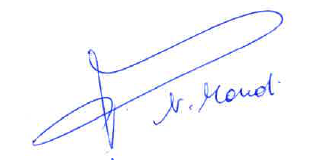 Naima MoualiPresident of United Chambers and Innovation ConsultantFounder of Anaccell Corporatione-mail : unitedchambers@firemail.dePhone:+ 1 541 366 4478WhatsApp + 32 465 40 15 98Twitter: @unitedchambers @meedanaltatweerHelp make our world safer for the children.  Spread your wealth through enterprise. Lead the transformation.  Support Allah Ghaleb book :IBAN BE08 0003 5445 8713